AANVRAAG TOT INSCHRIJVING OP DE LIJST VAN BEVOEGDE PERSONEN (QPHum)(artikel 84 van het koninklijk besluit van 14 december 2006 betreffende geneesmiddelen voor menselijk en diergeneeskundig gebruik)*arts of master in de geneeskunde, dierenarts of master in de diergeneeskunde, scheikundige of master in de chemie, bioloog of master in de biologie, bio-medicus of master in de biomedische wetenschappen.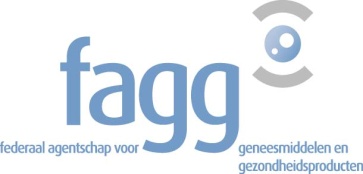 DG Inspectie – afdeling IndustrieGalileelaan 5/031210 BRUSSELwww.fagg.beDG Inspectie – afdeling IndustrieGalileelaan 5/031210 BRUSSELwww.fagg.beDG Inspectie – afdeling IndustrieGalileelaan 5/031210 BRUSSELwww.fagg.beDG Inspectie – afdeling IndustrieGalileelaan 5/031210 BRUSSELwww.fagg.beFormulier 65Formulier 65PERSOONSGEGEVENSPERSOONSGEGEVENSPERSOONSGEGEVENSPERSOONSGEGEVENSPERSOONSGEGEVENSNaam Voorna(a)m(en) Rijksregisternummer (formaat: xx.xx.xx-xxx.xx)AdresLandPrivéPrivéProfessionele activiteitProfessionele activiteitTelefoonnummerGsm-nummerE-mail Geslacht (schrappen wat niet past)MannelijkVrouwelijkVrouwelijkXIdentiteitskaart Kopie bijvoegenKopie bijvoegenKopie bijvoegenKopie bijvoegenDIPLOMA('S) (kopie bijvoegen)DIPLOMA('S) (kopie bijvoegen)Diploma van apotheker of master in de farmaceutische wetenschappen, certificaat of gelijkwaardigheidsattestDiploma van apotheker of master in de farmaceutische wetenschappen, certificaat of gelijkwaardigheidsattestOfficiële titel van het diploma, certificaat of attestUitgereikt door Uitgereikt opTaal van het diploma, certificaat of attest Theoretische tijdsduur van de cyclus     jaar Diploma van industrie-apotheker of master in de industriële farmacie Diploma van industrie-apotheker of master in de industriële farmacie Officiële titel van het diploma, certificaat of attestUitgereikt door Uitgereikt opTaal van het diploma, certificaat of attest Theoretische tijdsduur van de cyclus    jaarAnder(e) diploma('s)Ander(e) diploma('s)Ander(e) diploma('s)Officiële titel van het diploma, certificaat of attestUitgereikt door Uitgereikt opTaal van het diploma, certificaat of attest Theoretische tijdsduur van de cyclus      jaar      jaarBewijs van theoretisch en praktisch onderricht in de basisvakken vermeld in artikel 84 § 2 Bewijs van theoretisch en praktisch onderricht in de basisvakken vermeld in artikel 84 § 2  Kopie bijvoegenBEWIJS VAN PRAKTISCHE ERVARINGBEWIJS VAN PRAKTISCHE ERVARINGBEWIJS VAN PRAKTISCHE ERVARINGFirma('s) met vergunning voor het vervaardigen van geneesmiddelen voor menselijk gebruikFirma('s) met vergunning voor het vervaardigen van geneesmiddelen voor menselijk gebruikFirma('s) met vergunning voor het vervaardigen van geneesmiddelen voor menselijk gebruikNaamAdresPostcode Stad LandPeriode van tot Identiteit van de bevoegde persoon die het attest aflevert (QP/QPHum)Stageattest Origineel stageattest bijvoegenOrigineel stageattest bijvoegenFirma('s) met vergunning voor het vervaardigen van geneesmiddelen voor diergeneeskundig gebruikFirma('s) met vergunning voor het vervaardigen van geneesmiddelen voor diergeneeskundig gebruikFirma('s) met vergunning voor het vervaardigen van geneesmiddelen voor diergeneeskundig gebruikNaamAdresPostcode Stad LandPeriode van tot Identiteit van de bevoegde persoon die het attest aflevert (QP/QPVet)StageattestOrigineel stageattest bijvoegenOrigineel stageattest bijvoegenHuidige functie Opmerkingen  DatumHandtekening